PROGETTO ALILINEA BModulo domandaAl Servizio Socialedel Comune di __________Il/La   Sottoscritto/a:Nome _________________________________________________Cognome _______________________________________________nato/a  a ________________________ il ______________________ e residente a ___________________ in via _________________________________________________Codice Fiscale _____________________________________________Telefono di contatto __________________________________________Email _________________________________________________CHIEDE (barrare la casella che interessa)di essere ammesso a partecipare al progetto ALI linea  B volto all’inclusione sociale dei soggetti con disagio economico e sociale e si trovino in una situazione di disagio economico transitorio a tal fine DICHIARADi essere in possesso di Attestazione ISEE in corso di validità di valore inferiore o uguale a 8 mila euro. Di essere in possesso dell’attestazione Isee in corso di validità superiore agli 8 mila ed inferiore ai 10.000,00 ma di essere in carico ad un servizio sanitario specialistico (Csm, Sert, ecc)  per un percorso di sostegno ;Di avere un’età tra i 18-66 anni,  Di essere residente da un periodo non inferiore di ventiquattro mesi nel Comune di Posada con contestuale Domicilio;che nessun componente il nucleo familiare: percepisce la NASpI o altri ammortizzatori sociali di sostegno al reddito in caso di disoccupazione involontaria;Usufruisce di sussidi nazionali o regionali di sostegno al reddito (RDC, REI,  ecc) che il nucleo familiare non beneficia, complessivamente, di trattamenti economici di natura indennitaria e assistenziale superiori a 800,00 euro mensili, (ANF, invalidità civile, accompagnamento, rendite inail , leggi di settore ecc )Di ben conoscere i contenuti dell’Avviso pubblico comunale Progetto ali Linea B;Di essere consapevole che l’adesione al progetto comporta l’avvio di un percorso socio lavorativo per un periodo di 3-6 così come stabilito nel progetto personalizzato per il superamento della condizione di povertà predisposto dal servizio scoiale comunale con la collaborazione della Ditta Baronia Verde per garantire a se stesso e alla propria famiglia un’esistenza dignitosa e un’autosufficienza economica”;Di essere consapevole che in caso di mancata accettazione e/o rispetto del Progetto si procederà con la revoca di ammissione al beneficio;Di essere consapevole che si procederà con la revoca immediata del contributo e alla sospensione dell’inserimento:omettano di informare il Servizio Sociale di qualunque cambiamento intervenuto nella loro situazione economica, familiare e lavorativa che determini la perdita anche di uno solo dei requisiti previsti dal presente Avviso.interrompano senza alcun giustificato motivo, il Progetto di inclusione sociale, così come definito all’atto di avvio;reiterino comportamenti inconciliabili con gli obiettivi del progetto;facciano un uso distorto del contributo economico.In caso di ammissione al beneficio, CHIEDO, che il contributo venga erogato sul il seguente conto corrente bancario o postale (con IBAN ordinario intestato o cointestato al sottoscritto)Luogo e dataFirma ___________________________________________________Informativa privacyI dati personali forniti nell'istanza e nella documentazione ad essa allegata, nel rispetto delle disposizioni vigenti, saranno trattati e utilizzati per i fini connessi all’espletamento della procedura in oggetto e per i fini istituzionali da ciascuna Amministrazione comunale.Il conferimento dei dati ha natura obbligatoria in quanto indispensabile per l'espletamento delle procedure richieste. Il rifiuto del conferimento dei dati oppure la mancata indicazione di alcuni di essi potrà comportare l'annullamento del procedimento per impossibilità a realizzare l'istruttoria.Il trattamento dei dati sarà effettuato con l'ausilio di mezzi informatici e potranno essere comunicati agli altri soggetti coinvolti nella gestione del procedimento e a quelli demandati all'effettuazione dei controlli previsti dalla vigente normativa.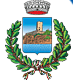 Comune di Posada